Presseinformation»Requiem für den Kanzler« von Uwe IttensohnMeßkirch, Februar 2019Weltbühne Speyer
Uwe Ittensohn veröffentlicht seinen ersten Speyer-Krimi um das Begräbnis von Helmut KohlSpeyer stand für einen Tag im Fokus der Öffentlichkeit. Denn als Helmut Kohl 2017 starb, lag es nahe, dass er im Dom zu Speyer beigesetzt wird. Dieses mediale Ereignis macht der Autor Uwe Ittensohn zum Schauplatz seines Debüt-Krimis »Requiem für den Kanzler«. Während die Vorbereitungen für die Trauerfeierlichkeiten auf Hochtouren laufen, sieht sich die Polizei einer terroristischen Bedrohung gegenüber. Zunächst als ein harmloser Zwischenfall eingestuft, entpuppt sich eine vermeintliche Schießerei als ein großangelegter Terrorplan. Um den Abbruch des Begräbnisses zu verhindern, beginnt für die Sicherheitsbeamten ein Kampf um Leben und Tod. Das Buch brilliert vor allem durch die Beschreibung typischer Pfälzer Charaktere und die gute Recherche des Autors, der bei Kohls Begräbnis selbst vor Ort war.  Zum BuchAltbundeskanzler Helmut Kohl soll nach einem Requiem im Dom zu Speyer beigesetzt werden. Der Ludwigshafener Kriminalhauptkommissar Frank Achill koordiniert den Einsatz der örtlichen Polizeikräfte und bittet seinen Freund André Sartorius als ortskundigen Stadtführer um Unterstützung. Alles sieht nach einer harmlosen Routineaufgabe aus. Doch dann mehren sich die Zeichen, dass Extremisten dem Ereignis ihren kaltblütigen Stempel aufdrücken wollen. Ein Wettlauf gegen die Zeit beginnt …Der AutorUwe Ittensohn, 1965 in Landau geboren, ist bekennender Pfälzer und lebt seit der Kindheit in Speyer. Der Autor ist bereits seit seinem Studium der Betriebswirtschaftslehre in der Finanzbranche tätig und war daneben viele Jahre als Lehrbeauftragter an der Dualen Hochschule in Mannheim aktiv. In seiner Freizeit beschäftigt sich Ittensohn intensiv mit der Speyerer Stadtgeschichte. Er renovierte ein verfallenes denkmalgeschütztes Stadtanwesen und kümmert sich um einen historischen Klostergarten, in dessen schattigen Winkeln er auch die Muße zum Schreiben findet. Mit dem vorliegenden Kriminalroman realisiert er den langgehegten Traum, seine geliebte Heimatstadt mit ihren unzähligen Geheimnissen auf eine spannend-humorvolle Art bekannt zu machen.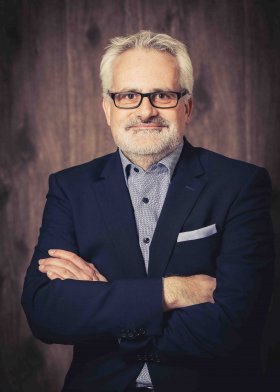 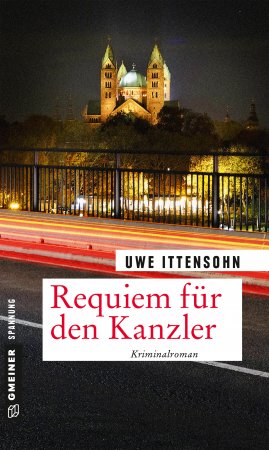 Requiem für den KanzlerUwe Ittensohn 310 SeitenEUR 14,00 [D] / EUR 14,40 [A] ISBN 978-3-8392-2386-4Erscheinungstermin: 13. Februar 2019 (Copyright Porträt: © PicturePeople) Kontaktadresse: Gmeiner-Verlag GmbH Petra WendlerIm Ehnried 588605 MeßkirchTelefon: 07575/2095-153Fax: 07575/2095-29petra.wendler@gmeiner-verlag.dewww.gmeiner-verlag.deAnforderung von Rezensionsexemplaren:Uwe Ittensohn »Requiem für den Kanzler«, ISBN 978-3-8392-2386-4Absender:RedaktionAnsprechpartnerStraßeLand-PLZ OrtTelefon / TelefaxE-Mail